小蜡Ligustrum sinense Lour.科    属：木犀科女贞属别    名：山指甲形态特征：半常绿灌木或小乔木；小枝密生短柔毛；单叶对生，叶薄革质，椭圆形，背面沿中脉有短柔毛；圆锥花序顶生，花轴有短柔毛，花白色，芳香，花梗细而短，花冠裂片长于筒部，雄蕊超出花冠裂片；核果近形；花期4-5月，果熟期9-10月。地理分布：分布于长江流域及以南各地，黄河流域有栽培。生态习性：喜光稍耐阴，较耐寒，北京小气候良好地区能露地栽植；抗二氧化硫等多种有毒气体；耐修剪。繁殖方式：播种、扦插繁殖为主。用    途：丛植林缘、草坪、路侧，也可修剪成各种造型，常用于工矿区。校园分布：日晞园。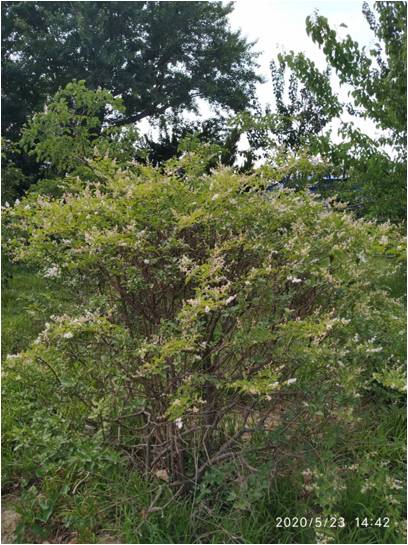 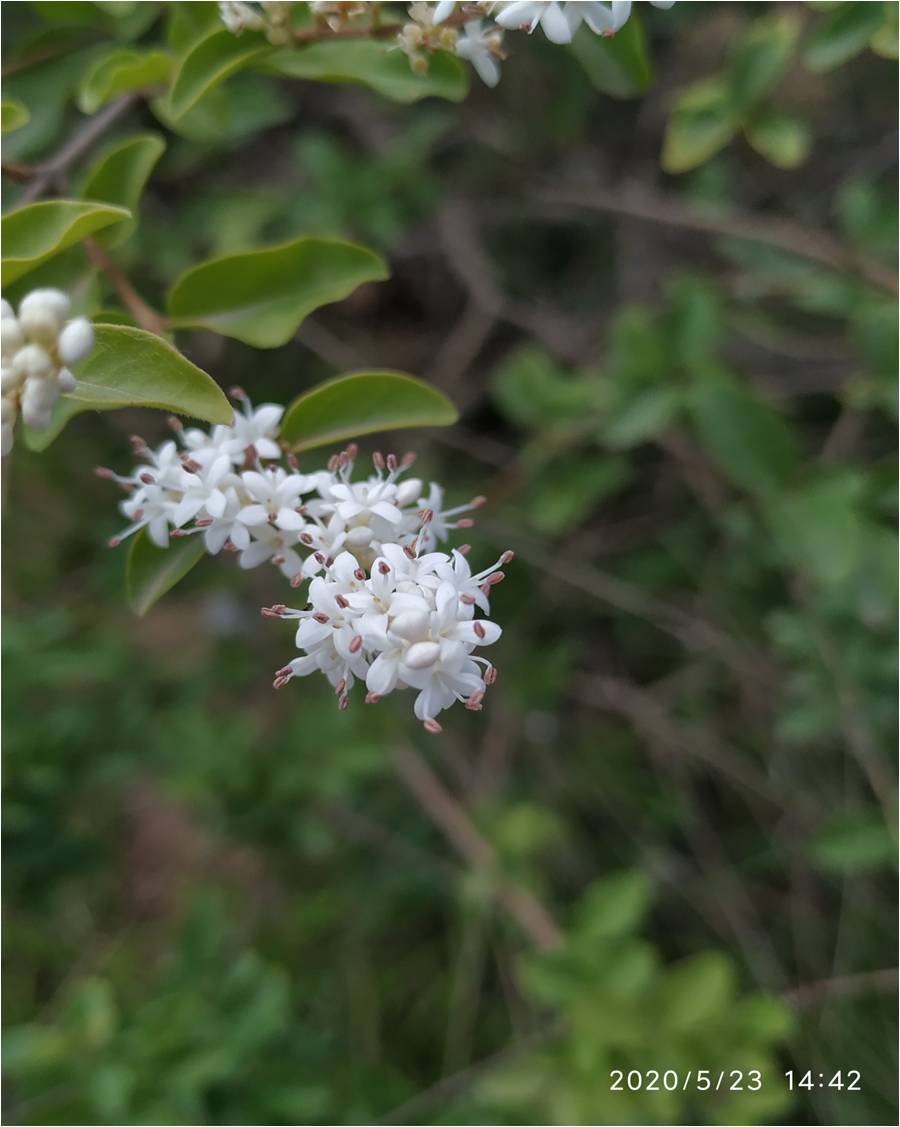 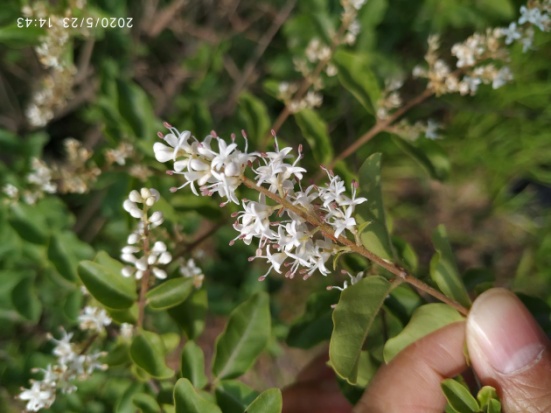 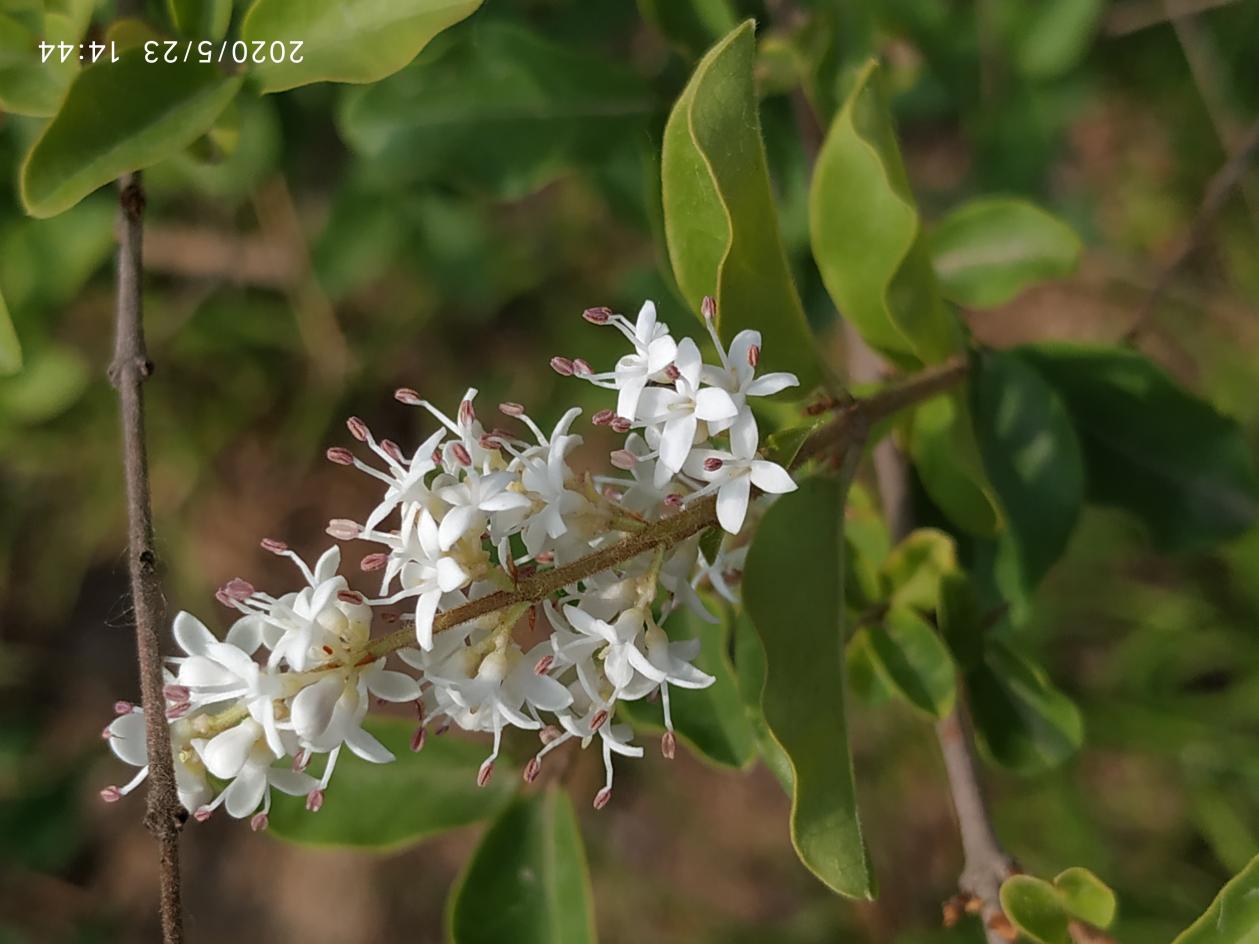 